УТВЕРЖДЕНОприказом МАУ ДО«ДХШ им. А.П. Митинского»от 01.10.2015 г. № 20-од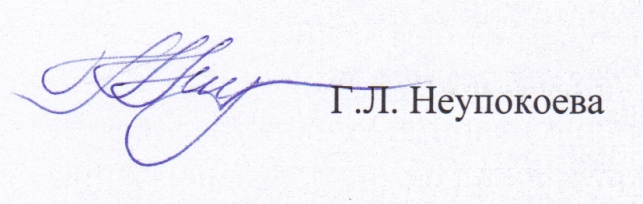 ПОЛОЖЕНИЕоб обработке персональных данных вМАУ ДО «ДХШ им. А.П. Митинского»(новая редакция)г. Тюмень, 2015ВведениеНастоящее положение об обработке персональных данных в МАУ ДО «ДХШ им. А.П. Митинского» (далее – Положение) представляет собой документ, в котором определены состав и правила обработки персональных данных в МАУ ДО «ДХШ им. А.П. Митинского», цели обработки, права и обязанности субъектов персональных данных.Также Положение сведения об общедоступных данных, помещениях, где происходит обработка, сотрудниках МАУ ДО «ДХШ им. А.П. Митинского», связанных с обработкой, и основывается на следующих нормативно-правовых и методических документах:Конституция Российской Федерации Федеральный Закон от 27.07.2006г. №152-ФЗ «О персональных данных»;Трудовой кодекс Российской Федерации;Федеральный закон от 27.07.2006г. №149-ФЗ «Об информации, информационных технологиях и о защите информации»;Постановление Правительства РФ от 01.11.2012г. №1119 «Об утверждении требований к защите персональных данных при их обработке в информационных системах персональных данных».«Положение об особенностях обработки персональных данных, осуществляемой без использования средств автоматизации», утвержденное Постановлением Правительства РФ от 15.09.2008г. №687.Положение служит основой для разработки порядка использования, хранения, передачи, уничтожения персональных данных МАУ ДО «ДХШ им. А.П. Митинского». Также на нём строится порядок по работе с согласиями субъектов персональных данных и носителями персональных данных.Термины и определенияСледующие термины и определения могут быть использованы в настоящем документе:Автоматизированная обработка персональных данных – обработка персональных данных с помощью средств вычислительной техники.Автоматизированная система – система, состоящая из персонала и комплекса средств автоматизации его деятельности, реализующая информационную технологию выполнения установленных функций.Биометрические персональные данные – сведения, которые характеризуют физиологические особенности человека и на основе которых можно установить его личность (включая фотографии).Блокирование персональных данных – временное прекращение обработки персональных данных.Информационная система персональных данных (ИСПДн) – совокупность содержащихся в базах данных персональных данных и обеспечивающих их обработку информационных технологий и технических средств.Использование персональных данных – действия (операции) с персональными данными, совершаемые оператором в целях принятия решений или совершения иных действий, порождающих юридические последствия в отношении субъекта персональных данных или других лиц либо иным образом затрагивающих права и свободы субъекта персональных данных или других лиц.Конфиденциальность персональных данных –обязательное для соблюдения оператором или иным получившим доступ к персональным данным лицом требование не допускать их распространение без согласия субъекта персональных данных или наличия иного законного основания.Неавтоматизированная обработка персональных данных – обработка персональных данных, содержащихся в информационной системе персональных данных либо извлеченных из такой системы, считается осуществленной без использования средств автоматизации (неавтоматизированной), если такие действия с персональными данными, как использование, уточнение, распространение, уничтожение персональных данных в отношении каждого из субъектов персональных данных, осуществляются при непосредственном участии человека.Носитель информации – физическое лицо или материальный объект, в том числе физическое поле, в котором информация находит свое отражение в виде символов, образов, сигналов, технических решений и процессов, количественных характеристик физических величин.Обезличивание персональных данных – действия, в результате которых становится невозможным без использования дополнительной информации определить принадлежность персональных данных конкретному субъекту персональных данных.Обработка персональных данных–любое действие (операция) или совокупность действий (операций), совершаемых с использованием средств автоматизации или без использования таких средств с персональными данными, включая сбор, запись, систематизацию, накопление, хранение, уточнение (обновление, изменение), извлечение, использование, передачу (распространение, предоставление, доступ), обезличивание, блокирование, удаление, уничтожение персональных данных.Общедоступные персональные данные – персональные данные, доступ неограниченного круга лиц к которым предоставлен с согласия субъекта персональных данных или на которые в соответствии с федеральными законами не распространяется требование соблюдения конфиденциальности.Оператор (персональных данных) – государственный орган, муниципальный орган, юридическое или физическое лицо, самостоятельно или совместно с другими лицами организующие и (или) осуществляющие обработку персональных данных, а также определяющие цели обработки персональных данных, состав персональных данных, подлежащих обработке, действия (операции), совершаемые с персональными данными.Персональные данные – любая информация, относящаяся к прямо или косвенно определенному или определяемому физическому лицу (субъекту персональных данных).Пользователь информационной системы персональных данных – лицо, участвующее в функционировании информационной системы персональных данных или использующее результаты ее функционирования.Предоставление персональных данных – действия, направленные на раскрытие персональных данных неопределенному кругу лиц.Распространение персональных данных – действия, направленные на раскрытие персональных данных неопределенному кругу лиц.Специальные категории персональных данных – персональные данные, касающиеся расовой, национальной принадлежности, политических взглядов, религиозных или философских убеждений, состояния здоровья и интимной жизни субъекта персональных данных.Субъект персональных данных – физическое лицо, состоящее в трудовых правоотношениях с Оператором либо физическое лицо (его законные представители, родители, опекуны, попечители) состоящее в образовательных правоотношениях с Оператором.Трансграничная передача персональных данных – передача персональных данных на территорию иностранного государства органу власти иностранного государства, иностранному физическому лицу или иностранному юридическому лицу.Уничтожение персональных данных – действия, в результате которых становится невозможным восстановить содержание персональных данных в информационной системе персональных данных и (или) в результате которых уничтожаются материальные носители персональных данных.Обозначения и сокращенияСледующие обозначения и сокращения могут быть использованы в настоящем документе:АРМ – автоматизированное рабочее местоИСПДн – информационная система персональных данныхНСД – несанкционированный доступОС – операционная системаПДн – персональные данныеПО – программное обеспечениеСЗИ – средства защиты информацииСЗПДн –система (подсистема) защиты персональных данныхОбщие положенияОсновными целями разработки настоящего Положения являются:закрепление прав субъектов персональных данных;закрепление конституционных прав работников на сохранение личной тайны, неприкосновенность частной жизни, конфиденциальность персональных данных, имеющихся в информационных системах;правовое закрепление принципов, касающихся обработки персональных данных, принципы их хранения и использования и передачи в МАУ ДО «ДХШ им. А.П. Митинского»;ответственность лиц за невыполнение требований правовых норм, регулирующих указанные вопросы.закрепление целей обработки ПДн, состава ПДн, списка сотрудников, связанных с обработкой ПДн в МАУ ДО «ДХШ им. А.П. Митинского»;Всем сотрудникам МАУ ДО «ДХШ им. А.П. Митинского», участвующим в обработке ПДн, а также лицам, получающим временный доступ к ПДн на законном основании, необходимо ознакомиться с Положением под роспись. Соответствующая запись осуществляется в журнале ознакомления сотрудников МАУ ДО «ДХШ им. А.П. Митинского» с документами по обработке и защите ПДн. Положение вступает в силу с момента ее утверждения руководителем МАУ ДО «ДХШ им. А.П. Митинского» и действует до замены ее новым Положением. Плановая актуализация Положения проводится раз в год. Внеплановая актуализация проводится при возникновении одного из следующих условий: изменение целей и/или состава обрабатываемых ПДн; возникновение условий, существенно влияющих на процессы обработки ПДн и не регламентированных настоящим документом; по результатам контрольных мероприятий и проверок контролирующих органов исполнительной власти Российской Федерации, выявивших несоответствия требованиям по обеспечению безопасности ПДн; при появлении новых требований к обеспечению безопасности ПДн со стороны российского законодательства и контролирующих органов исполнительной власти Российской Федерации. Ответственным за пересмотр Положения и составление рекомендаций по изменению является Ответственный за ИСПДн.Состав персональных данных субъектов ПДнПод персональными данными (информацией о субъекте) понимается любая документированная информация, относящаяся к конкретному человеку. Персональные данные, позволяющие идентифицировать личность человека, относятся к конфиденциальной информации. Также к конфиденциальной информации относятся организационно-правовые документы кадровой службы, подразделений, осуществляющих прием и увольнение работников, документы, касающиеся оплаты труда.Принято разделять персональные данные субъектов на следующие категории:персональные данные субъектов, являющихся сотрудниками МАУ ДО «ДХШ им. А.П. Митинского» (ПДн сотрудников);персональные данные субъектов, не являющихся сотрудниками МАУ ДО «ДХШ им. А.П. Митинского», являющихся получателями услуг МАУ ДО «ДХШ им. А.П. Митинского» (их законных представителей, родителей, опекунов, попечителей), а так же иные лица, состоящие в договорных отношениях с МАУ ДО «ДХШ им. А.П. Митинского» (клиенты) (ПДн иных субъектов).К ПДн иных субъектов относятся: анкетные данные, фамилия, имя, отчество, дата и место рождения, месте регистрации и месте фактического проживания, номере домашнего телефона; данных паспорта гражданина Российской Федерации; сведения о состоянии здоровья.В состав документов, содержащих ПДн иных субъектов, входят:договоры на оказание услуг;соглашение об обработке персональных данных;копии документов, удостоверяющих личность;пропуск для прохода в здание;платёжные документы;медицинское заключение о состоянии здоровья;анкетные данные.К ПДн сотрудников в дополнение в представленным выше ПДн иных субъектов услуг относятся: анкетно-биографические данные, данные, характеризующие трудовую деятельность сотрудника, его личностные и деловые качества, сведения о доходах и об имуществе, сведения, содержащиеся в индивидуальных лицевых счетах застрахованных лиц, медицинские сведения, сведения о налогоплательщике, сведения о банковском счете и вкладе, сведения о наличии (отсутствии) судимости.В состав документов, содержащих ПДн сотрудников, входят:комплексы документов, сопровождающие процесс оформления трудовых правоотношений гражданина (о приеме на работу, переводе, увольнении, перемещении и иных трудовых правоотношений);комплексы материалов по анкетированию, тестированию, проведению собеседований с кандидатами на должность;подлинники и копии распоряжений, приказов по личному составу;личные дела и трудовые книжки сотрудников;дела, содержащие основания к распоряжениям по личному составу;штатное расписание;табели учета рабочего времени;дела, содержащие материалы аттестации сотрудников, служебных расследований и т.д.;справочно-информационный банк данных по персоналу (картотеки, журналы, базы данных, списки сотрудников);копии отчетов по кадровым вопросам, направляемых в государственные органы статистики, налоговые органы и другие учреждения.Состав обрабатываемых персональных данных в МАУ ДО «ДХШ им. А.П. Митинского» сформирован на основании первичного обследования МАУ ДО «ДХШ им. А.П. Митинского», актов обследования ИСПДн и представлен в перечне обрабатываемых ПДн в МАУ ДО «ДХШ им. А.П. Митинского», подлежащих защите (Приложение №1). Перечень содержит в себе информацию об обрабатываемых ПДн в ИСПДн МАУ ДО «ДХШ им. А.П. Митинского» и ПДн, обрабатываемых без средств автоматизации. Данные перечня используются при выборе требуемого уровня защищенности ИСПДн, а также при выборе мер, включаемых в систему защиты ПДн.Цели обработки ПДнЧёткое выделение целей обработки ПДн в МАУ ДО «ДХШ им. А.П. Митинского» является важным действием при обработке ПДн, потому что выявленные при первичном обследовании информационные системы ПДн МАУ ДО «ДХШ им. А.П. Митинского» можно объединить по целям обработки. То есть несколько ИСПДн можно объединить по целям в одну ИСПДн с общим уровнем защищенности ПДн и системой защиты ПДн. Можно выделить следующие возможные цели обработки для каждой категории ПДн. Так ПДн сотрудников обрабатываются с целью:оформления трудовых отношений;ведения бухгалтерии;организации проверки персональных данных и иных сведений, сообщенных о себе при приеме на работу;составления списков дней рождения;составления служебного телефонного справочника;передачи в территориальные органы Пенсионного фонда, Фонда социального страхования, Центра занятости населения, налоговых органов, органов соцзащиты; страховую медицинскую компанию, военкомат.ПДн иных субъектов могут обрабатываться с целью:организации учебно-воспитательного процесса;медицинского обслуживания;оказания услуг субъекту ПДн.передачи департаменту культуры Администрации г. Тюмени, районным медицинских учреждениям, правоохранительным органам;Цели обработки ПДн в МАУ ДО «ДХШ им. А.П. Митинского» сформированы на основании первичного обследования МАУ ДО «ДХШ им. А.П. Митинского», актов обследования ИСПДн и представлены в перечне обрабатываемых ПДн в МАУ ДО «ДХШ им. А.П. Митинского», подлежащих защите (Приложение №1). Обработка и получение персональных данныхОбработка персональных данных в МАУ ДО «ДХШ им. А.П. Митинского» должна осуществляться на основе следующих принципов:законности целей и способов обработки персональных данных;соответствия целей обработки персональных данных целям, заранее определенным и заявленным при сборе персональных данных, а также полномочиям оператора;соответствия объема и характера обрабатываемых персональных данных, способов обработки персональных данных целям обработки персональных данных;достоверности персональных данных, их достаточности для целей обработки, недопустимости обработки персональных данных, избыточных по отношению к целям, заявленным при сборе персональных данных;недопустимости объединения созданных для несовместимых между собой целей баз данных информационных систем персональных данных.При получении ПДн иных субъектов Оператор обязан выполнять следующие требования:субъект персональных данных является собственником своих персональных данных и самостоятельно решает вопрос передачи оператору своих персональных данных. Оператор должен сообщить субъекту о целях, предполагаемых источниках и способах получения персональных данных, а также о характере подлежащих получению персональных данных и последствиях отказа субъекта дать письменное согласие на их получение;при принятии решений, затрагивающих интересы субъекта, Оператор не имеет права основываться на персональных данных субъекта, полученных исключительно в результате их автоматизированной обработки или электронного получения;защита полученных у субъекта персональных данных от неправомерного их использования или утраты должна быть обеспечена Оператором за счет его собственных средств в установленном федеральными законами порядке.право доступа к полученным персональным данным субъекта персональных данных имеют лица, уполномоченные Оператором. При обработке персональных данных субъектов, лица, получившие доступ к их персональным данным и ответственные за их сохранность, должны соблюдать основополагающий принцип личной ответственности за сохранность и конфиденциальность сведений и проводить регулярные проверки наличия документов, содержащих такие данные.При получении ПДн сотрудников Оператор обязан выполнять следующие требования в дополнение к представленным выше:не допускается получение работодателем персональных данных сотрудника о его политических, религиозных и иных убеждениях и частной жизни. не допускается получение персональных данных сотрудника о его членстве в общественных объединениях или его профсоюзной деятельности, за исключением случаев, предусмотренных Трудовым кодексом Российской Федерации или иными федеральными законами;сотрудники должны быть ознакомлены под роспись с документами работодателя, устанавливающими порядок обработки персональных данных, а также об их правах и обязанностях в этой области;Подробные сведения о получении ПДн субъекта представлены в порядке получения ПДн субъекта и работы с согласиями субъектов на обработку ПДн.Условием обработки персональных данных субъекта персональных данных является его согласие на обработку ПДн (Приложение №7, 8, 9). Согласие на обработку персональных данных может быть отозвано субъектом персональных данных. Обработка персональных данных о судимости может осуществляться в соответствии с федеральными законами.Сведения, которые характеризуют физиологические особенности человека и на основе которых можно установить его личность (биометрические персональные данные), могут обрабатываться только при наличии согласия субъекта персональных данных в письменной форме. Обработка биометрических персональных данных может осуществляться без согласия субъекта персональных данных в связи с осуществлением правосудия, а также в случаях, предусмотренных законодательством Российской Федерации о безопасности, об оперативно-розыскной деятельности,  о государственной службе, о порядке выезда из Российской Федерации и въезда в Российскую Федерацию, уголовно-исполнительным законодательством Российской Федерации.При обработке персональных данных субъектов ПДн Оператор вправе определять способы обработки, документирования, хранения и защиты персональных данных на базе современных информационных технологий.Подробные сведения о работе с согласиями субъектов ПДн представлены в порядке получения ПДн субъекта и работы с согласиями субъектов на обработку ПДн.Перечень помещений МАУ ДО «ДХШ им. А.П. Митинского», в которых производится обработка ПДн сформирован на основании первичного обследования МАУ ДО «ДХШ им. А.П. Митинского», актов обследования ИСПДн и представлен в перечне помещений МАУ ДО «ДХШ им. А.П. Митинского», в которых происходит обработка ПДн (Приложение №2).Неавтоматизированная обработка ПДнОбработка персональных данных в ИСПДн либо извлеченных из такой системы, считается осуществленной без использования средств автоматизации (неавтоматизированной), если такие действия с персональными данными, как использование, уточнение, распространение, уничтожение персональных данных в отношении каждого из субъектов персональных данных, осуществляются при непосредственном участии человека.Обработка персональных данных не может быть признана осуществляемой с использованием средств автоматизации только на том основании, что персональные данные содержатся в информационной системе персональных данных либо были извлечены из нее.Правила обработки персональных данных, осуществляемой без использования средств автоматизации, установленные нормативными правовыми актами федеральных органов исполнительной власти, органов исполнительной власти субъектов Российской Федерации, а также локальными правовыми актами МАУ ДО «ДХШ им. А.П. Митинского», должны применяться с учетом требований настоящего Положения.Персональные данные при их обработке, осуществляемой без использования средств автоматизации, должны обособляться от иной информации, в частности путем фиксации их на отдельных материальных носителях персональных данных (далее - материальные носители), в специальных разделах или на полях форм (бланков).При фиксации персональных данных на материальных носителях не допускается фиксация на одном материальном носителе персональных данных, цели обработки которых заведомо не совместимы. Для обработки различных категорий персональных данных, осуществляемой без использования средств автоматизации, для каждой категории персональных данных должен использоваться отдельный материальный носитель.Лица, осуществляющие обработку персональных данных без использования средств автоматизации (в том числе сотрудники Оператора или лица, осуществляющие такую обработку по договору с оператором), должны быть проинформированы о факте обработки ими персональных данных, обработка которых осуществляется оператором без использования средств автоматизации, категориях обрабатываемых персональных данных, а также об особенностях и правилах осуществления такой обработки, установленных нормативными правовыми актами федеральных органов исполнительной власти, органов исполнительной власти субъектов Российской Федерации, а также правовыми актами МАУ ДО «ДХШ им. А.П. Митинского».При использовании типовых форм документов, характер информации в которых предполагает или допускает включение в них персональных данных (далее - типовая форма), должны соблюдаться следующие условия:типовая форма или связанные с ней документы (инструкция по ее заполнению, карточки, реестры и журналы) должны содержать сведения о цели обработки персональных данных, осуществляемой без использования средств автоматизации, имя (наименование) и адрес оператора, фамилию, имя, отчество и адрес субъекта персональных данных, источник получения персональных данных, сроки обработки персональных данных, перечень действий с персональными данными, которые будут совершаться в процессе их обработки, общее описание используемых оператором способов обработки персональных данных;типовая форма должна предусматривать поле, в котором субъект персональных данных может поставить отметку о своем согласии на обработку персональных данных, осуществляемую без использования средств автоматизации, - при необходимости получения письменного согласия на обработку персональных данных;типовая форма должна быть составлена таким образом, чтобы каждый из субъектов персональных данных, содержащихся в документе, имел возможность ознакомиться со своими персональными данными, содержащимися в документе, не нарушая прав и законных интересов иных субъектов персональных данных;типовая форма должна исключать объединение полей, предназначенных для внесения персональных данных, цели обработки которых заведомо не совместимы.При ведении журналов (реестров, книг), содержащих персональные данные, необходимые для однократного пропуска субъекта персональных данных на территорию, на которой находится Оператор, или в иных аналогичных целях, должны соблюдаться следующие условия:необходимость ведения такого журнала (реестра, книги) должна быть предусмотрена актом Оператора, содержащим сведения о цели обработки персональных данных, осуществляемой без использования средств автоматизации, способы фиксации и состав информации, запрашиваемой у субъектов персональных данных, перечень лиц (поименно или по должностям), имеющих доступ к материальным носителям и ответственных за ведение и сохранность журнала (реестра, книги), сроки обработки персональных данных, а также сведения о порядке пропуска субъекта персональных данных на территорию, на которой находится оператор, без подтверждения подлинности персональных данных, сообщенных субъектом персональных данных;копирование содержащейся в таких журналах (реестрах, книгах) информации не допускается;персональные данные каждого субъекта персональных данных могут заноситься в такой журнал (книгу, реестр) не более одного раза в каждом случае пропуска субъекта персональных данных на территорию, на которой находится Оператор.При несовместимости целей обработки персональных данных, зафиксированных на одном материальном носителе, если материальный носитель не позволяет осуществлять обработку персональных данных отдельно от других зафиксированных на том же носителе персональных данных, должны быть приняты меры по обеспечению раздельной обработки персональных данных, в частности:при необходимости использования или распространения определенных персональных данных отдельно от находящихся на том же материальном носителе других персональных данных осуществляется копирование персональных данных, подлежащих распространению или использованию, способом, исключающим одновременное копирование персональных данных, не подлежащих распространению и использованию, и используется (распространяется) копия персональных данных;при необходимости уничтожения или блокирования части персональных данных уничтожается или блокируется материальный носитель с предварительным копированием сведений, не подлежащих уничтожению или блокированию, способом, исключающим одновременное копирование персональных данных, подлежащих уничтожению или блокированию.Уничтожение или обезличивание части персональных данных, если это допускается материальным носителем, может производиться способом, исключающим дальнейшую обработку этих персональных данных с сохранением возможности обработки иных данных, зафиксированных на материальном носителе (удаление, вымарывание).Уточнение персональных данных при осуществлении их обработки без использования средств автоматизации производится путем обновления или изменения данных на материальном носителе, а если это не допускается техническими особенностями материального носителя, - путем фиксации на том же материальном носителе сведений о вносимых в них изменениях либо путем изготовления нового материального носителя с уточненными персональными данными.Обработка персональных данных, осуществляемая без использования средств автоматизации, должна осуществляться таким образом, чтобы в отношении каждой категории персональных данных можно было определить места хранения персональных данных (материальных носителей) и установить перечень лиц, осуществляющих обработку персональных данных либо имеющих к ним доступ.Необходимо обеспечивать раздельное хранение персональных данных (материальных носителей), обработка которых осуществляется в различных целях.При хранении материальных носителей должны соблюдаться условия, обеспечивающие сохранность персональных данных и исключающие несанкционированный к ним доступ. Перечень мер, необходимых для обеспечения таких условий, порядок их принятия, а также перечень лиц, ответственных за реализацию указанных мер, устанавливаются оператором.Подробные сведения об обработке ПДн без средств автоматизации представлены в порядке работы с носителями ПДн, конфиденциальной информацией и сетью интернет.Перечень сотрудников МАУ ДО «ДХШ им. А.П. Митинского», обрабатывающих ПДн без использования средств автоматизации сформирован на основании первичного обследования МАУ ДО «ДХШ им. А.П. Митинского», актов обследования ИСПДн и представлен в перечне лиц, осуществляющих неавтоматизированную обработку ПДн в МАУ ДО «ДХШ им. А.П. Митинского» (Приложение №3). Перечень содержит ФИО, должность сотрудника, состав обрабатываемых ПДн, адрес обработки.Передача персональных данных субъектов ПДнПри передаче персональных данных субъекта ПДн Оператор должен соблюдать следующие требования:не сообщать персональные данные субъекта ПДн третьей стороне без письменного согласия работника, за исключением случаев, когда это необходимо в целях предупреждения угрозы жизни и здоровью субъекта, а также в других случаях, предусмотренных Трудовым кодексом Российской Федерации или иными федеральными законами;предупредить лиц, получающих персональные данные субъекта ПДн о том, что эти данные могут быть использованы лишь в целях, для которых они сообщены, и требовать от этих лиц подтверждения того, что это правило было соблюдено;осуществлять передачу персональных данных субъекта ПДн в пределах одной организации в соответствии с настоящим Положением;разрешать доступ к ПДн только специально уполномоченным лицам, при этом указанные лица должны иметь право получать только те персональные данные работника, которые необходимы для выполнения конкретных функций;не запрашивать информацию о состоянии здоровья субъекта ПДн за исключением тех сведений, которые относятся к вопросу о возможности выполнения работником трудовой функции;передавать персональные данные субъекта ПДн представителям субъектов ПДн в порядке, установленном Трудовым кодексом Российской Федерации и иными федеральными законами, и ограничивать передачу этой информации только теми персональными данными субъекта ПДн, которые необходимы для выполнения указанными представителями их функций;личные дела сотрудников МАУ ДО «ДХШ им. А.П. Митинского» должны выдаваться только на рабочее место руководителя под роспись. Заместители руководителя МАУ ДО «ДХШ им. А.П. Митинского» могут знакомиться с личными делами подчиненных сотрудников только в кабинете лиц, ответственных за осуществление приема и увольнения сотрудников;отчетные и справочные сведения, содержащие персональные данные субъектов ПДн, могут запрашивать и получать руководитель МАУ ДО «ДХШ им. А.П. Митинского», его заместители, управляющий делами. Передаваемые отчетные и справочные сведения обязательно документируются в виде сводок, списков, справок и т.п. Использование сообщенных устно сведений не допускается. Подлинники документов после использования возвращаются лицам, осуществляющим прием и увольнение работников, для включения в дело вместо хранящейся копии;сообщать персональные данные субъекта персональных данных по надлежаще оформленным запросам суда, прокуратуры, правоохранительных органов;при передаче персональных данных субъекта ПДн потребителям в коммерческих целях за пределы МАУ ДО «ДХШ им. А.П. Митинского» Оператор не должен сообщать эти данные третьей стороне без письменного согласия субъекта ПДн;давать ответы на правомерные письменные запросы о предоставлении ПДн другим организациям с разрешения субъекта ПДн, только в письменной форме и в том объеме, который позволяет не разглашать излишний объем персональных сведений;не отвечать на вопросы, связанные с передачей персональной информации по телефону или факсу. Сведения передаются в письменной форме и должны иметь гриф конфиденциальности;Перечень мест, в которые МАУ ДО «ДХШ им. А.П. Митинского» осуществляет передачу ПДн субъектов сформирован на основании первичного обследования МАУ ДО «ДХШ им. А.П. Митинского», актов обследования ИСПДн и представлен в перечне мест передачи ПДн субъектов (Приложение №4). В перечне, кроме мест передачи ПДн, приведены персональные данные, которые передаются, указана категория ПДн, а также ИСПДн обработки.Общедоступные персональные данныеОператором и третьими лицами, получающими доступ к персональным данным, должна обеспечиваться конфиденциальность персональных данных за исключением обезличенных и общедоступных персональных данных.В целях информационного обеспечения деятельности могут создаваться общедоступные источники персональных данных (в том числе справочники, адресные книги и др.). В общедоступные источники персональных данных с письменного согласия субъекта персональных данных могут включаться следующие ПДн:фамилия, имя, отчество;год и место рождения;адрес проживания;контактный телефон;сведения о профессии и должности; иные персональные данные, предоставленные субъектом ПДн.Сведения о субъекте персональных данных могут быть в любое время исключены из общедоступных источников персональных данных по его требованию либо по решению оператора, либо суда или иных уполномоченных государственных органов.Персональные данные субъектов ПДн, которые должны находиться в открытом доступе для опубликования в целях обеспечения необходимой информацией сотрудников МАУ ДО «ДХШ им. А.П. Митинского» и субъектов ПДн, представлены в перечне общедоступных ПДн МАУ ДО «ДХШ им. А.П. Митинского» (Приложение №5). Состав персональных данных в перечне определяется руководителем МАУ ДО «ДХШ им. А.П. Митинского» и согласуется с целями обработки ПДн.Обезличивание персональных данных субъектов ПДнможет быть проведено с целью ведения статистических данных, снижения ущерба от угроз безопасности обрабатываемых ПДн, снижения требуемого уровня защищенности ИСПДн.Представим возможные способы обезличивания при условии дальнейшей обработки ПДн:уменьшение перечня ПДн, подлежащих защите в МАУ ДО «ДХШ им. А.П. Митинского»; замена части сведений, содержащих ПДн, идентификаторами; обобщение или понижение точности некоторых сведений (например, «Место жительства» может состоять из страны, индекса, города, улицы, дома и квартиры, а может быть указан только город);деление сведений на части и обработка в разных ИСПДн.Для обезличивания персональных данных годятся любые другие способы явно не запрещенные законодательством.Руководитель принимает решение о необходимости обезличивания персональных данных в МАУ ДО «ДХШ им. А.П. Митинского», определяет должности сотрудников, ответственных за проведение мероприятий по обезличиванию ПДн. Эти должности заносятся в перечень должностей сотрудников МАУ ДО «ДХШ им. А.П. Митинского» по обезличиванию ПДн (Приложение №6). Ответственный за организацию обработки ПДн, Ответственные за ИСПДн готовят предложения по обезличиванию ПДн, обоснование необходимости и способ обезличивания, если это необходимо;Сотрудники <учреждения>, чьи должности представлены в перечне, осуществляют непосредственное обезличивание выбранным способом.Обезличенные ПДн не подлежат разглашению и нарушению конфиденциальности и могут обрабатываться с использованием и без использования средств автоматизации.При обработке обезличенных персональных данных с использованием средств автоматизации необходимо соблюдение:требований подсистем парольной и антивирусной защиты;правил работы с носителями ПДн (если они используется); правил резервного копирования ПДн; регламента разграничения доступа сотрудников к ИСПДн;иных предусмотренных законодательством РФ законов и правовых актов.Права субъектов ПДнВ целях обеспечения безопасности персональных данных в МАУ ДО «ДХШ им. А.П. Митинского» субъекты ПДн:имеют право на полную информацию об их персональных данных и обработке этих данных;имеют право на свободный бесплатный доступ к своим персональным данным, включая право на получение копий любой записи, содержащей персональные данные работника, за исключением случаев, предусмотренных федеральным законом;имеют право на определение своих представителей для защиты своих персональных данных;имеют право на требование об исключении или исправлении неверных или неполных персональных данных, а также данных, обработанных с нарушением требований Трудового кодекса Российской Федерации или иного федерального закона;при отказе Оператора исключить или исправить персональные данные субъекта ПДн, он имеет право заявить в письменной форме о своем несогласии с соответствующим обоснованием такого несогласия;персональные данные оценочного характера субъект ПДн имеет право дополнить заявлением, выражающим его собственную точку зрения;имеют право на доступ к относящимся к ним медицинским данным;имеют право на требование об извещении Оператором всех лиц, которым ранее были сообщены неверные или неполные персональные данные субъекта ПДн, обо всех произведенных в них исключениях, исправлениях или дополнениях;имеют право на обжалование в суд любых неправомерных действий или бездействия Оператора при обработке и защите его персональных данных;имеют право совместно с Оператором вырабатывать меры защиты персональных данных;Ответственность за нарушение норм обработки ПДнЛица, виновные в нарушении норм, регулирующих получение, обработку и защиту персональных данных работника, привлекаются к дисциплинарной и материальной ответственности в порядке, установленном трудовым кодексом Российской Федерации и иными федеральными законами, а также привлекаются к гражданско-правовой, административной и уголовной ответственности в порядке, установленном федеральными законами.Приложение №1к положению об обработке ПДн в МАУ ДО «ДХШ им. А.П. Митинского»Перечень обрабатываемых ПДн вМАУ ДО «ДХШ им. А.П. Митинского», подлежащих защитеПриложение №2к положению об обработке ПДн в МАУ ДО «ДХШ им. А.П. Митинского»Перечень помещений МАУ ДО «ДХШ им. А.П. Митинского»,в которых происходит обработка ПДнПриложение №3к положению об обработке ПДн в МАУ ДО «ДХШ им. А.П. Митинского»Перечень лиц, осуществляющих неавтоматизированную обработкуПДн в МАУ ДО «ДХШ им. А.П. Митинского»Приложение №4к положению об обработке ПДн в МАУ ДО «ДХШ им. А.П. Митинского»Перечень мест передачи ПДн субъектовПриложение №5к положению об обработке ПДн в МАУ ДО «ДХШ им. А.П. Митинского»Перечень общедоступных ПДнМАУ ДО «ДХШ им. А.П. Митинского»Приложение №6к положению об обработке ПДн в МАУ ДО «ДХШ им. А.П. Митинского»Перечень должностей сотрудниковМАУ ДО «ДХШ им. А.П. Митинского» по обезличиванию ПДнПриложение №7к положению об обработке ПДн в МАУ ДО «ДХШ им. А.П. Митинского»Согласие на обработку персональных данных сотрудника1.Я, ______________________________________________________________________________________, паспорт: ______________________выдан___________________________________________________________, даю МАУ ДО «ДХШ им. А.П. Митинского» (далее – Учреждение), располагающемуся по адресу:625027, г. Тюмень, ул. 50 лет Октября, 39/4, согласие на обработку (с использованием средств автоматизации или без использования таких средств) сведений, содержащих мои персональные данные о:фамилии, имени, отчестве, дате и месте рождения, образовании (оконченные учебные заведения и год окончания, специальности (направления) и квалификации, наличие ученых степеней); сведениях о периодах трудовой деятельности; отношении к воинской обязанности и воинском звании; месте регистрации и месте фактического проживания, номере домашнего телефона; данных паспорта гражданина Российской Федерации; номере страхового свидетельства обязательного пенсионного страхования; ИНН; номере полиса обязательного и добровольного медицинского страхования; сведениях о состоянии здоровья; выполняемой работе, занимаемой должности, дате назначения, переводах на иные должности и основаниях назначения (перевода); номере служебного телефона; условиях оплаты труда по замещаемой должности; участии в конкурсных процедурах на замещение вакантных должностей, формировании кадрового резерва, решениях соответствующих конкурсных комиссий; прохождении аттестаций, датах прохождения и принятых аттестационными комиссиями решениях и вынесенных рекомендациях; проведении служебных проверок и наложении дисциплинарных взысканий; награждении наградами, иными наградами; дополнительных данных, которые я сообщил(а) в анкете.2. Вышеуказанные сведения о персональных данных предоставлены Учреждению с целью использования при:оформлении трудовых отношений;организации проверки персональных данных и иных сведений, сообщенных о себе при приеме на работу;использования при составлении списков дней рождения;использования при составлении служебного телефонного справочника.3. Я даю согласие на передачу:всех вышеуказанных сведений о моих персональных данных Ответственному за организацию обработки ПДн в Учреждении, а также в архив для хранения;всех вышеуказанных сведений моих о персональных данных по запросу вышестоящего руководителя, по письменному запросу иной организации;с целью соблюдения действующего законодательства РФ - в территориальные органы Пенсионного фонда, Фонда социального страхования, Цента занятости населения, налоговых органов, органов соцзащиты; страховую медицинскую компанию, военкомат. 4. Я даю согласие уполномоченным должностным лицам на хранение в Учреждении следующих копий документов, содержащих мои персональные данные: копии паспорта, копии документов об образовании, копии свидетельства о рождении детей, копии свидетельства о браке, копии ИНН, СНИЛС;5.Я даю согласие на формирование общедоступных источников информации (телефонные справочники, адресные книги, списки дат рождения, публикация в СМИ, сайт Учреждения), содержащих мои персональные данные: ФИО, дата рождения, контактный телефон, адрес проживания, биометрические данные.6. Со всеми указанными в п.1. сведениями о моих персональных данных могут быть совершены следующие действия: сбор, систематизация, накопление, хранение, уточнение (обновление, изменение), использование, обезличивание, блокирование и уничтожение.7.Данное согласие действует на весь период работы в Учреждении, а так же в течение срока хранения таких согласий в соответствии с Приказом Министерства культуры РФ от 25.08.2010 № 558 «Об утверждении «Перечня типовых управленческих архивных документов, образующихся в процессе деятельности государственных органов, органов местного самоуправления и организаций, с указанием сроков хранения».8. Настоящее согласие на обработку персональных данных может быть отозвано в порядке, установленном Федеральным законом от 27.07.2006 №152-ФЗ «О персональных данных». Отзыв оформляется в письменном виде. В случае отзыва согласия на обработку моих персональных данных Учреждение вправе не прекращать их обработку до окончания срока действия настоящего согласия.Я подтверждаю, что, давая такое согласие, я действую по собственной воле и в своих интересах._________________________________________________«___» ________ 20__ г.(подпись, расшифровка подписи)9.Для примечаний______________________________________________________________________Приложение №8к положению об обработке ПДн в МАУ ДО «ДХШ им. А.П. Митинского»Согласие на обработку персональных данных учащегося (его законного представителя), 1. Я, ___________________________________________________________________________________,вид документа, удостоверяющего личность: ___________________________серия:________№__________ выдан______________________________________________________________________________________					(дата выдачи, наименование органа)в лице его законного представителя ___________________________________________________________,___________________________________________________________________________________________(ФИО законного представителя)зарегистрированный(ая) по адресу: ____________________________________________________________вид документа, удостоверяющего личность:________________________ серия:___________№___________ выдан______________________________________________________________________________________					(дата выдачи, наименование органа)действующий от имени субъекта персональных данных на основании__________________________________________________________________________________________________________________________(реквизиты документа, подтверждающего полномочия законного представителя)                                                                                              даю МАУ ДО «ДХШ им. А.П. Митинского» (далее – Учреждение), располагающемуся по адресу: 625027, г. Тюмень, ул. 50 лет Октября, 39/4, согласие на обработку (с использованием средств автоматизации или без использования таких средств) сведений, содержащих мои персональные данные (персональные данные законного представителя) о:фамилии, имени, отчестве, поле, дате и месте рождения, сведениях о состоянии здоровья; данных свидетельства о рождении (паспортных данных).2. Вышеуказанные сведения о персональных данных предоставлены Учреждению с целью использования при:организации учебно-воспитательного процесса;медицинского обслуживания;использования при составлении списков дней рождения, ведения статистики;участия в творческих конкурсах различного уровня.3. Я даю согласие на передачу:всех указанных в п.1 сведений о персональных данных Ответственному за организацию обработки ПДн в Учреждении, а также в архив для хранения;всех указанных в п.1 сведений о персональных данных по запросу вышестоящего руководителя, по письменному запросу иной организации;с целью соблюдения действующего законодательства РФ - департаменту образования Администрации г.Тюмени, департаменту культуры Администрации г.Тюмени, районным медицинских учреждениям, правоохранительным органам;4. Я даю согласие на хранение в Учреждении следующих копий документов, содержащих мои персональные данные (персональные данные моего ребенка): копии паспорта, копии свидетельства о рождении детей, копии свидетельства о браке, медицинских справок о состоянии здоровья;5. Я даю согласие на формирование общедоступных источников информации (телефонные справочники, адресные книги, списки дат рождения, публикация в СМИ, сайт Учреждения), содержащих мои персональные данные: ФИО, дата рождения, контактный телефон, адрес проживания, биометрические данные (фотографии).6. Со всеми указанными в п.1. сведениями о моих персональных данных могут быть совершены следующие действия: сбор, систематизация, накопление, хранение, уточнение (обновление, изменение), использование, обезличивание, блокирование и уничтожение.7.Данное согласие действует в рамках срока действия договора об оказании образовательных услуг с Учреждением, а так же в течение  пяти лет с момента прекращения образовательных правоотношений с Учреждением.8. Настоящее согласие на обработку персональных данных может быть отозвано в порядке, установленном Федеральным законом от 27.07.2006 №152-ФЗ «О персональных данных». Отзыв оформляется в письменном виде. В случае отзыва согласия на обработку моих персональных данных Учреждение вправе не прекращать их обработку до окончания срока действия настоящего согласия.Я подтверждаю, что, давая такое согласие, я действую по собственной воле и в своих интересах.____________________________________«___» ________ 20__ г.(подпись, расшифровка подписи)9.Для примечаний___________________________________________________________________Приложение №9к положению об обработке ПДн в МАУ ДО «ДХШ им. А.П. Митинского»Согласие на обработку персональных данных клиента1. Я, ___________________________________________________________________________________,вид документа, удостоверяющего личность: ___________________________серия:________№__________ выдан______________________________________________________________________________________					(дата выдачи, наименование органа)в лице его законного представителя ___________________________________________________________,___________________________________________________________________________________________(ФИО законного представителя)зарегистрированный(ая) по адресу: ____________________________________________________________вид документа, удостоверяющего личность:________________________ серия:___________№___________ выдан______________________________________________________________________________________					(дата выдачи, наименование органа)действующий от имени субъекта персональных данных на основании__________________________________________________________________________________________________________________________(реквизиты документа, подтверждающего полномочия законного представителя)                                                                                              даю МАУ ДО «ДХШ им. А.П. Митинского» (далее – Учреждение), располагающемуся по адресу: 625027, г. Тюмень, ул. 50 лет Октября, 39/4, согласие на обработку (с использованием средств автоматизации или без использования таких средств) сведений, содержащих мои персональные данные (персональные данные законного представителя) о:фамилии, имени, отчестве, поле, дате и месте рождения, сведениях о состоянии здоровья; данных свидетельства о рождении (паспортных данных).2. Вышеуказанные сведения о персональных данных предоставлены Учреждению с целью использования при:участии в творческих конкурсах различного уровня.3. Я даю согласие на передачу:всех указанных в п.1 сведений о персональных данных Ответственному за организацию обработки ПДн в МАУ ДО «ДХШ им. А.П. Митинского», а также в архив для хранения;всех указанных в п.1 сведений о персональных данных по запросу вышестоящего руководителя, по письменному запросу иной организации;с целью соблюдения действующего законодательства РФ - департаменту образования Администрации г.Тюмени, департаменту культуры Администрации г.Тюмени, районным медицинских учреждениям, правоохранительным органам;4. Я даю согласие на хранение в Учреждении следующих копий документов, содержащих мои персональные данные (персональные данные моего ребенка): копии паспорта, копии свидетельства о рождении детей, копии свидетельства о браке, медицинских справок о состоянии здоровья;5. Я даю согласие на формирование общедоступных источников информации (телефонные справочники, адресные книги, списки дат рождения, публикация в СМИ, сайт Учреждения), содержащих мои персональные данные: ФИО, дата рождения, контактный телефон, адрес проживания, биометрические данные (фотографии).6. Со всеми указанными в п.1. сведениями о моих персональных данных могут быть совершены следующие действия: сбор, систематизация, накопление, хранение, уточнение (обновление, изменение), использование, обезличивание, блокирование и уничтожение.7.Данное согласие действует в рамках срока действия договора об оказании услуг с Учреждением, а так же в течение  пяти лет с момента прекращения договорных правоотношений с Учреждением.8. Настоящее согласие на обработку персональных данных может быть отозвано в порядке, установленном Федеральным законом от 27.07.2006 №152-ФЗ «О персональных данных». Отзыв оформляется в письменном виде. В случае отзыва согласия на обработку моих персональных данных Учреждение вправе не прекращать их обработку до окончания срока действия настоящего согласия.Я подтверждаю, что, давая такое согласие, я действую по собственной воле и в своих интересах.____________________________________«___» ________ 20__ г.(подпись, расшифровка подписи)9.Для примечаний____________________________________________________________________№ п/пОбрабатываемые ПДнКатегория субъектов ПДнЦель обработки ПДнСпособ обработки ПДн/ ИСПДн123451ФИОполдата рожденияместо рожденияпаспортные данныеданные свидетельства о рожденииадрес регистрации и жительстваконтактный телефонсемейное положениесостав семьисведения о воинском учетесоциальные льготыИНН№ страхового полисаСНИЛСдолжностьданные документов об образованиипрофессияданные доходов, заработной платыданные о состоянии здоровьясведения об отсутствии судимостейданные мед.книжкибиометрические данные (фотографии)Работники, состоящие в трудовых отношениях с Учреждением, уволенные сотрудники Учреждения;ведение бухгалтерии, начисление заработной платы сотрудников, формирование налоговых отчётностей, подготовка и учёт докум. по основной деятельности, формирование пенсионных отчётностей, смешанный2ФИОполдата рожденияместо рожденияпаспортные данныеданные свидетельства о рожденииадрес регистрации и жительстваконтактный телефонданные о состоянии здоровьябиометрические данные (фотографии)Дети, посещающие Учреждение (их законные представители), клиенты Учрежденияоказание услуг, образовательная деятельностьсмешанный№ п/пНазвание помещенияАдрес расположенияСпособ обработки ПДн/ ИСПДн1234Кабинет директора,Кабинет бухгалтерия,Кабинет отдела кадров625027, г. Тюмень, ул. 50 лет Октября, 39/4Автоматизированный,«Сотрудники»2Кабинет директора,Кабинет бухгалтерия,Кабинет учительская625027, г. Тюмень, ул. 50 лет Октября, 39/4Автоматизированный,«Воспитанники»3Кабинет директора,Кабинет бухгалтерия,Кабинет учительская,Кабинет отдела кадров625027, г. Тюмень, ул. 50 лет Октября, 39/4без использования средств автоматизации№ п/пФИО сотрудникаДолжностьСостав ПДн, обрабатываемых без средств автоматизацииАдрес обработки123451А. Н. Климинасекретарьдоговоры с клиентамисписки субъектов625027, г. Тюмень, ул. 50 лет Октября, 39/42Г.Л. Неупокоевадиректордоговоры с клиентамисписки субъектов625027, г. Тюмень, ул. 50 лет Октября, 39/43Г.В. Зыряноваэкономист-бухгалтерданные доходов сотрудниковкопия паспортакопия ИНН, СНИЛСдоговоры с клиентамисписки сотрудников625027, г. Тюмень, ул. 50 лет Октября, 39/44В.А. Криводанова гл.бухгалтерданные доходов сотрудниковкопия паспортакопия ИНН, СНИЛСдоговоры с клиентамисписки сотрудников625027, г. Тюмень, ул. 50 лет Октября, 39/45И.В. Кузьменкоинспектор отдела кадровкопия паспортакопия документов об образованиикопия ИНН, СНИЛСтрудовая книжкаличная карточка сотрудникамедицинская книжкасписки сотрудниковданные доходов сотрудниковмедицинская карточкаФИОместо рождениядата рожденияадрес регистрации и жительстваконтактный телефондолжностьпрофессия625027, г. Тюмень, ул. 50 лет Октября, 39/46Я.В. Андреева зам.директора по УВРдоговоры с клиентамисписки субъектов625027, г. Тюмень, ул. 50 лет Октября, 39/4№ п/пНазвание места передачиСостав персональных данных при передачеЦель передачи12341Сайт учрежденияФИОдата рожденияконтактный телефондолжностьбиометрические данные(фотографии)образовательная деятельность2Фонды для предоставления отчётностейФИОдата рожденияместо рожденияпаспортные данныеданные свидетельства о рожденииадрес регистрации и жительстваконтактный телефонсемейное положениесостав семьиформирование налоговых и пенсионных отчётностей3Передача третьим лицам и сторонним организациямФИОдата рождениябиометрические данные(фотографии)данные о достиженияхтворческие конкурсы№ п/пСостав ПДнЦель определения ПДн в общедоступные ПДн1231Биометрические ПДн (фото на сайте)ФИОДолжностьДата рожденияКонтактный телефонДанные о достиженияхСоставление телефонного справочника и справочника дней рождения, размещение информации на сайте Учреждения, передача в сторонние организации2№ п/пНаименование должности сотрудника, имеющего право производить обезличивание121секретарь2директор3главный бухгалтер